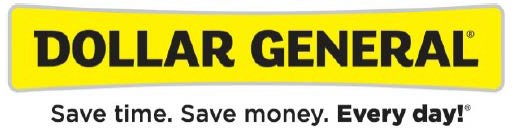 100 Mission RidgeGoodlettsville, TN 37072Store Services | Store Facility Maintenance|Construction Phone 615.855.4000|Fax 615.855.4635March 21, 2020Attention: Respected Federal, State, and Local Authorities:Re: Authorization request for entry and travel to service Dollar General Store locations.At Dollar General, our actions are guided by a simple mission: Serving Others… For our customers, this means placing them at the center of all we do, working every day to deliver value and convenience. At this unprecedented time in history, Dollar General is a crucial part of our nation's supply chain of food, supplies, and everyday necessities during the Covid-19 pandemic. With more than 16,000 locations in 44 states Dollar General, along with approximately 20 other grocers and essential retailers, has been asked to participate in phone calls with our nation's leaders, including the President of the United States. Dollar General was asked to continue to serve our customers through this challenging time, and the Administration reiterated how important we are to the United States. At no time in history has this service to cities throughout the U.S been more critical than during an emergency such as this one.In support of this mission, Dollar General requires the help of our Employees, Vendors, Contractors, and Delivery Drivers, who are critical components to support the community. These employees, vendors, and other valued partners are requested to travel to the affected areas in support of the community.Additionally, Carriers haul supplies to our stores to keep food and supplies available for our customers, including homeowners, businesses, and emergency officials in the community. Our goal is to keep our Dollar General Locations open to serve the needs of our collective communities.This letter is provided as authorization for Dollar General designated personnel, vendors, and transportation carriers working on our behalf, to have access to our facilities. We appreciate your partnership in allowing these key Dollar General Representatives to travel to, and enter the Dollar General facilities. The Dollar General employees, vendors, contractors, and designated carriers, if requested, will provide identification (Employee ID, Driver's License, or Dollar General Business card). If, for any reason, you should have questions, please feel free to contact me directly day or night at the contact numbers below.Sincerely, Anthony Suggs Vice President ofConstruction & Facilities Dollar General Corp.100 Mission RidgeGoodlettsville, TN 37072V. 615-855-4774C. 931-624-2489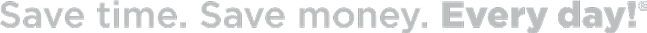 